Category: Human Resources	Sub-category: Contract of Employment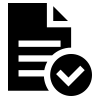 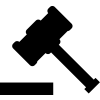 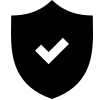 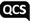  Policy Review Sheet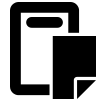 Review Date: 07/03/22 Policy Last Amended: 06/03/24Next planned review in 12 months, or sooner as required.Note: The full policy change history is available in your online management system.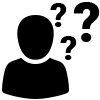 This page is deliberately left blank 1. Purpose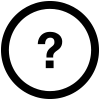 To ensure that Angy Care Limited has a staff handbook that is accessible and reflects the needs of the organisation's business.To support Angy Care Limited in meeting the following Key Lines of Enquiry:To meet the legal requirements of the regulated activities that Angy Care Limited is registered to provide:The Care Act 2014Health and Social Care Act 2008 (Registration and Regulated Activities) (Amendment) Regulations 2015Health and Safety at Work etc. Act 1974Human Rights Act 1998Data Protection Act 2018 2. Scope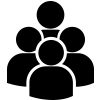 The following roles may be affected by this policy:All staff 3. Objectives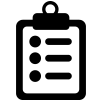 3.1 To ensure that staff understand our vision, values and philosophy and understand the key underpinning policies and procedures Angy Care Limited expects them to be aware of and follow. 4. Policy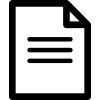 Angy Care Limited recognises the importance of ensuring the Staff Handbook reflects Angy Care Limited's business and the staff who work for them. The content of the Handbook contains information about our business, how we expect our staff to behave and perform and defines our relationship with our Service Users.Angy Care Limited staff are one of our most valuable assets and it is essential that everyone working for Angy Care Limited all share a common philosophy in the way we approach and perform our individual and collective duties and responsibilities.All staff working for and on behalf of Angy Care Limited are expected to read the Staff Handbook. Angy Care Limited expects staff of The Agency to adhere to our policies and procedures at all times. 5. Procedure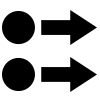 Mrs Motilayo Agoro is to review the Staff Handbook and adapt the QCS template to meet the business needs of Angy Care Limited.Mrs Motilayo Agoro is to ensure that all staff receive a copy of the Staff Handbook as part of induction at Angy Care Limited.Mrs Motilayo Agoro is to periodically review the Angy Care Limited Staff Handbook to ensure it continues to meet Angy Care Limited's business needs.Angy Care Limited will ensure that all staff have access to the QCS Online Management System to ensure that they remain up to date with policies and procedures.Mrs Motilayo Agoro is to monitor staff access to the QCS Online Management System to ensure all staff are keeping up to date. Mrs Motilayo Agoro may set up reading lists for staff to ensure that key documents relevant to Angy Care Limited's work are read and understood.To promote good governance, Angy Care Limited will encourage and support staff to use the QCS mobile app on any smart phones, tablets or devices they may have. 6. Definitions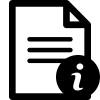 Staff HandbookA Staff Handbook, sometimes also known as an Employee Manual, Employee Handbook, or Company Policy Manual, is a book given to employees by an employerUsually, the Staff Handbook contains several key sections and includes information about company culture, policies, and proceduresEmployeeAn employee is someone who works under an employment contractA person may be an employee in employment law but have a different status for tax purposesEmployers must work out each worker’s status in both employment law and tax lawKey Facts - Professionals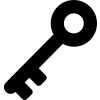 Professionals providing this service should be aware of the following:Generally, the policies and procedures within Angy Care Limited's Staff Handbook are non-contractual unless stated otherwise. This allows Angy Care Limited as the Employer to vary the policies as and when requiredEmployees will continue to remain bound by the policies within the Staff Handbook on the basis that they are management directions/ordersFurther Reading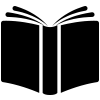 There is no further reading for this policy, but we recommend the 'Underpinning Knowledge' section of the review sheet to increase your knowledge and understanding.Outstanding Practice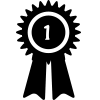 To be ‘Outstanding’ in this policy area you could provide evidence that:Angy Care Limited ensures that all staff have a copy of the Staff Handbook and this is updated to reflect the needs of Angy Care LimitedAngy Care Limited ensures staff have access to the QCS Online Management System to ensure robust policy dissemination and QCS App to improve innovative ways of working and good communicationThe wide understanding of the policy is enabled by proactive use of the QCS AppForms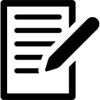 The following forms are included as part of this policy:This page is deliberately left blankGuidance Note to EmployerThis page does not form part of the Staff Handbook and is intended to be a guidance note to Angy Care Limited as the employerThis guidance page aims to provide some information to you in order for you to complete the Staff Handbook so it is tailored to the needs of your business. This Staff Handbook is a template only and throughout there are opportunities to tailor it to the needs of your business.You should ensure that where the Handbook cross refers to the Terms and Conditions which have been issued to your employees, that the information referred to is consistent.Generally, the policies and procedures within the Staff Handbook are non-contractual unless stated otherwise. This allows you as the Employer to vary the policies as and when required without the need to consult with your employees. Employees will continue to remain bound by the policies within the Handbook on the basis that they are management directions/orders.The first page of the Staff Handbook allows you to provide information to new staff about your specific business, management structure and how the business intends to develop in the future. In this section you may want to include:When Angy Care Limited was establishedThe nature of Angy Care Limited's businessThe number of staff you employ and the location of your sitesDetails of the management structure and reporting lines within Angy Care Limited including an organisational chart if appropriateFuture business intentionsThe Company mission statement and valuesAny accreditations or awards which are applicableConfirmation that you are an Equal Opportunities Employer This section can be amended to suit your businesses circumstances.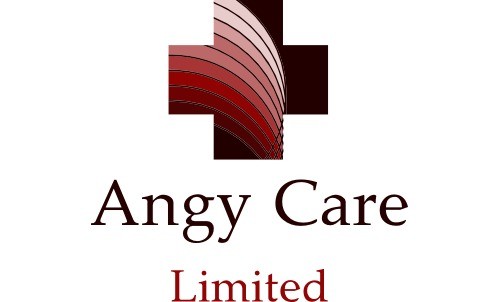 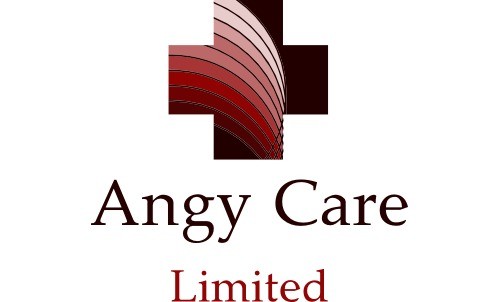 IntroductionWelcome to Angy Care Limited. We are extremely proud of our organisation and the team we have assembled to service and promote our business. We believe that our staff are a valuable asset and the key to achieving our goals of high-quality, person-centred care, as well as ongoing success.In order for us to continue providing our Service Users with the highest quality standards of service and best value for money, it is essential that we all share a common philosophy in the way we approach and perform our individual and collective duties and responsibilities.We will ask nothing of you that we would not ask of any member of staff; loyalty, honesty, commitment to high- quality Care consistent with your role and responsibilities and hard work. Each of us has an important part to play and all of us are reliant upon one another making a full contribution towards generating a harmonious and efficient working environment.We set out in this Handbook our policies and procedures and we aim to demonstrate our commitment to ensuring we maximise and develop the potential of all our staff, whilst maintaining lasting and mutually beneficial working relationships.The policies and procedures within this Handbook are non-contractual except where stated otherwise. They do not form part of the Terms and Conditions of your employment which are provided to you separately. This Handbook also refers to policies and procedures contained within the QCS Management System and QCS App. The policies and procedures contained within the system and app are also non-contractual unless stated otherwise. In addition, you will be expected to comply with any locally agreed procedures which will be discussed with you during your Induction.We sincerely hope that you will enjoy a long and fruitful career with us. Please read this Handbook carefully and address any queries that you might have to Mrs Motilayo Agoro on07949099083. Mrs Motilayo Agoro is based at:8 Wrotham Road GravesendDA11 0PAAngy Care Limited BackgroundAngy Care Limited provides service users to aged 18-65 years old. This document provides a general overview of our company structure, the range of services provided and the policies and procedures adopted to provide the stated service.Specialist staffs are employed with the necessary skills, experience and qualifications for the provision of services to individuals in various hospitals , with a wide range of support/care needs, including elderly, adult, Learning Disabilities, Mental health and Challenging Behaviour.We are committed to the highest standards and quality of care with delivery based on a multi-disciplinary contribution, having at its centre the service users and people significant to them. In particular, we are committed to the development of positive lifestyles for individuals and for them to lead the fullest possible life within the community. We pride ourselves to the quality and attention given to service users’ and there needs by our care staff, the result of which has led to quality recognition being achieved.The Registered Manager (RM) will have overall responsibility for the service provision. With the support of appointed deputy managers and or field based supervisors; this will be determined based on the current business needs. The RM will be actively involved in the delivery of the service and the monitoring of all service users and care plans, to ensure that every person using the service receives the correct level and quality of support/care needed.Our Statement of Purpose is available to all relevant and interested parties, but it should be noted that it only summarises our company structure, ethos and service provision and should be read in conjunction with our wider policies and procedures.The Aims and Objectives of the ServiceService Users to be supported to make informed choices how to live their livesService Users to be involved in all aspects of the service deliveryHigh quality care to be delivered in Service Users homes/hospitalsTo create a lifestyle that will promote and enhance personal choice, independence and overall well beingTo create an environment where all individuals are valued[Insert additional information here which is relevant to Angy Care Limited as per the guidance note. This should include your organisations history.]Angy Care Limited Organisation Chart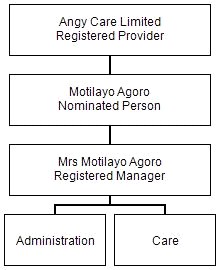 Principles and Values for Angy Care LimitedWe are committed to supporting all Service Users so that they can continue their lives with dignity and independence and be participating members of their own communities. Angy Care Limited is committed to meeting the needs of those people entrusted to our care. We will ensure that Service Users are able to live the lives they choose and Angy Care Limited will support them to remain independent in their own homes.All people who are supported by and work at Angy Care Limited and those who care for them will be treated with dignity and respect. We aim to offer skilled Care to enable Service Users to achieve their optimum state of health and well-being. We uphold the human and citizenship rights of all those we provide Care to and those who work for Angy Care Limited. Individual choice and personal decision-making are the right of all Service Users and this right will be supported by all people who work for Angy Care Limited. The right of independence will be respected and encouraged for all Service Users. The individual uniqueness of Service Users will be recognised and valued, and we will reflect this in our Care Plans and how we listen and respond to Service Users.The individual requirement for privacy will be respected always and all information relating to individuals will be treated in a confidential manner. We recognise the individual need for personal fulfilment and aim to support Service Users to identify activities that are meaningful to them.Angy Care Limited's Aims, Objectives and Philosophy of CareTo provide high quality care to the local population and beyond, meeting individual needs in a safe, caring, effective and responsive environment by a well-led workforce with the skills, knowledge and resource to meet the highest standards. Our aims are:To deliver quality care based on the needs of our Service UsersTo treat all Service Users equally whilst valuing their differences and respecting their human rightsTo safeguard Service Users from all forms of abuse whilst respecting their decisionsTo provide access to information through a range of formats and aids including advocacy where requiredTo involve Service Users seeking feedback including complaints, compliments and ideas to improve the serviceTo ensure we recruit and retain the right staff and maintain and improve their skills through the right trainingTo act immediately to understand, respond to and learn from incidents through established systemsTo deliver compassionate Care that promotes Service User's dignity, respecting their needs, wishes and expectationsYou, Your Contribution and Angy Care Limited's Promise to YouYou are a key member of our organisation. It is through your commitment and expertise that people who use Angy Care Limited's services can continue their life with the maximum of dignity and independence. Angy Care Limited would like you to have the freedom to respond to the wishes of the Service User. However, it is important always to recognise that you have a professional relationship with the Service User and you should always speak to your supervisor or manager to ensure you are working safely and within professional boundaries.In your position within Angy Care Limited, you have to negotiate a delicate balance between being supportive tothe Service User and your professional context. You should always be aware that you support the Service User in a professional and paid capacity. This will mean that you should engage in activities with a Service User in a reflective manner. It will be important for you as an individual worker to be able to understand when you may be crossing the boundary of professional good practice. This is not easy. We recommend that you talk to your supervisor or manager in charge if you have any doubts in this area. You can always speak to Mrs Motilayo Agoro if you have concerns.Safeguarding and WellbeingYou should always act in such a way as to promote and safeguard the wellbeing and interests of the Service User. You should also avoid any act that might bring the organisation into disrepute or diminish the public’s confidence in Angy Care Limited.You must act with honesty, integrity and respect for Service Users and their property.Workers should, at all times, safeguard the wellbeing of the Service User, themselves and their colleagues. When caring for a new Service User, when their care needs change, when carrying out new procedures, or using new materials or equipment, a risk assessment must be undertaken and in place. If in doubt as to whether a risk assessment has been carried out, you must discuss the matter with Mrs Motilayo Agoro. In cases whereby, an assessment has already been carried out, the Manager will inform you of the identified risks and the methods ofcontrolling those risks. Where a risk assessment has not been carried out, the Manager will either prohibit the un- assessed activity or carry out a risk assessment and tell you of the identified risks and the methods of controlling those risks.When working within the team, you should act professionally towards colleagues and other professionals and indeed all concerned with wellbeing of the Service User/s. When Care Workers feel that another worker is acting in such a way as to threaten the wellbeing of a Service User they should discuss the matter with the person in charge.Code of ConductYou are required to comply with the Code of Conduct for Healthcare Support Workers and Adult Social Care Workers. A copy of the Code has been issued to you on your employment. You are accountable and responsible for ensuring that you understand and follow the Code of Conduct as a social care worker. If you are employed as a Registered Nurse, you will be expected to comply with the NMC Code and ensure you retain your professional registration.ComplaintsIf you receive a complaint from a Service User, you should inform the Service User of the Complaints Policy and Procedure and notify Mrs Motilayo Agoro immediately. The member of staff responsible for handling complaints at Angy Care Limited isThe Registered Manager:Mrs Motilayo AgoroAngy Care LimitedTel No & Fax: 01474520097E: motilayo.agoro@angycareuk.com W: www.angycareuk.com.Escalating ConcernsAll employees have a responsibility to report to their manager with regard to any changes in the physical, behavioural or social condition of the Service User, to any perceived lack of resources, help or advice, or any action by persons or organisations which may be harmful to the Service User. You should also report any refusal of care or any time you are unable to deliver Care as planned. You should ensure you read Angy Care Limited's Safeguarding Policy, the Child Protection Policy and the Whistleblowing Policy on the QCS Online Management System or via the QCS App.Commencing WorkConfirmation  of EmploymentYou will have been interviewed and have received a formal offer of employment providing some basic details of your job, pay and hours, etc. We cannot incorporate all employment conditions in this offer and we shall therefore issue you with a Statement of Main Terms and Conditions within the first eight weeks of your employment. This document, together with other details within this Handbook, covers all of the conditions of employment applicable to you in this employment. You should therefore familiarise yourself with the Policies and Procedures referred to in the Staff Handbook which are available in the QCS Management System and on the QCS App. You have been provided with a job description of the position to which you have been appointed, but amendments may be made to your job description from time to time in relation to our changing needs and your own ability.Personal DetailsPlease keep us informed of any changes in your personal circumstances, e.g. new address, telephone number and next of kin. It is important that we keep such information up to date in order to make contact with you whenever appropriate.Equal OpportunitiesAngy Care Limited recognises that discrimination in the workplace, in any form, is unacceptable and in most casesunlawful. We have therefore adopted an Equality and Diversity Policy and Procedure, to ensure that all job applicants and employees are treated fairly and without favour or prejudice. Angy Care Limited is committed to applying this policy throughout all areas of employment; recruitment and selection, training, development and promotion. In all situations, people will be judged solely on merit or ability. The following sets down the key points of the policy, any breach of the policy will lead to disciplinary action, which may include dismissal.The Equality and Diversity Policy and Procedure is available in the QCS Management System and QCS App. You will be requested to complete an Equal Opportunities Monitoring Form.Non-Harassment  PolicyAngy Care Limited recognises that harassment in the workplace, in any form, is unacceptable and in most cases unlawful. We are committed to ensuring that we are able to provide a working environment that is harmonious and acceptable to all.The Harassment Policy is available in the QCS Management System and on the QCS App.Private Work for Service UsersPrivate work for Service Users with whom Angy Care Limited is already providing with Care is not acceptable as it conflicts with our contract of employment and will very probably be regarded as financial abuse if undertaken without prior approval. In exceptional circumstances, Angy Care Limited may authorise such work where it is clearly for the benefit of the Service User subject to the approval of the organisation/individual funding the Care to that individual Service User, and subject to controls on charging and quality and with prior agreement from Mrs Motilayo Agoro.The Moonlighting Policy and Procedure is available in the QCS Management System and on the QCS App.During Your EmploymentThe previous section dealt with aspects of your early employment. We now wish to draw your attention to certain aspects that will apply during your employment:Induction TrainingYou will be expected to work through Angy Care Limited’s induction training programme at a reasonable speed, and within the standards laid down in the Health and Social Care Act 2008 (as amended by the Health and Social Care Act 2012). This process will begin on your first day when you will be given more details. If you feel that you can progress faster than the material and experience which is being presented to you, please speak to your manager.Working StandardsThe management of Angy Care Limited, and many of its working practices, are set out in the Compliance Management System supplied to us and maintained by Quality Compliance Systems Ltd. This online management system is made available to you at all times and will be shown to you during your induction. It is a fundamental part of your contract of employment that you familiarise yourself with this system as soon as is reasonable, that you abide by the policies and procedures contained within it at all times, that you do not change, remove, or add to any of the documentation without the authorisation of the Registered Manager, and that you do not use unauthorised documentation, i.e. documentation which does not have the standard format used by the QCS system, which denotes that the document is a part of the authorised system. You must report the existence or use of unauthorised documentation to the Registered Manager (Mrs Motilayo Agoro) immediately. Angy Care Limited may have to comply with locally agreed policies and it is important that you are familiar with them. Your manager will tell you about this during your induction.Training – Induction and OngoingAll employees are entitled to a minimum of three paid days of training per year, which description includes in-house training, staff meetings and supervisions.All employees must undergo induction training. As your employment progresses your skills may be extended to encompass new job activities within the business. You will receive notices through your payslips and notices will be displayed in your staff room indicating the various training topics. Certain training events are compulsory; the notice identifies these and payment for attendance will be received. Other training programmes will be on a voluntary basisand the notice indicates these. For further details relating to booking training sessions contact Mrs Motilayo Agoro. Failure to attend mandatory training could result in disciplinary action.You are reminded that in order for Angy Care Limited to satisfy its obligations under the Health and Social Care Act 2008 (as amended by the Health and Social Care Act 2012) you are employed subject to certain contractual requirements with regard to training and qualifications, which are detailed in your Statement of Terms and Conditions.Business ExpensesWe will reimburse you for authorised and legitimate expenditure, reasonably incurred by you, during the proper performance of your duties, i.e. travel, accommodation and other pre-agreed out-of-pocket expenses. You will be required to complete an expense claim form and support such a claim by submitting valid receipts. You should have prior approval from Mrs Motilayo Agoro before incurring any expenses.Alterations and Modifications to the Staff HandbookAngy Care Limited reserves the right to make reasonable alterations to this Handbook and any other terms and conditions of service. Minor changes of detail, such as those relating to procedure, may be made with a general notice being provided to you. Significant alterations will only be implemented following full consultation with all affected employees.Such changes will be implemented at the end of that notice period subject to any written objections having been lodged with Angy Care Limited.Annual Holidays, Holiday Pay and ProceduresHoliday Entitlement1st April to 1st April.The Annual Holiday Policy and Procedure is available in the QCS Management System and on the QCS App.Public/Bank Holidays, Pay & ProceduresWhere the above days are worked, payment will be made as indicated in your Statement of Terms and Conditions or Principal Statement or Contract of Employment.Sickness/Injury Absence Payments and ConditionsNotification of AbsenceThe Sickness Absence Policy and Procedure is available in the QCS Management System and on the QCS App. A failure to follow the Sickness Absence Policy and Procedure may result in absences being treated as unauthorised and could give rise to disciplinary action.MaternityThe Maternity Policy and Procedure is available in the QCS Management System and on the QCS App.Adoption LeaveThe Adoption Leave Policy and Procedure is available in the QCS Management System and on the QCS App.Shared Parental LeaveThe Shared Parental Leave Policy and Procedure is available in the QCS Management System and on the QCS App. In essence, Shared Parental Leave allows a mother or adoptive parent to share their maternity or adoptive leave entitlement with their partner including any entitled to statutory pay.Paternity LeaveThe Paternity Leave Policy and Procedure is available QCS Management System and on the QCS App.General Rules and RegulationsUsing your Own CarIf a Service User requests that you take them somewhere in your own vehicle, you should refuse. You are not insured if you do so. We must point out that you are not insured by Angy Care Limited when using your own vehicle during working hours.If you only use your car to travel to your permanent workplace and then use other transport, or walk, between Service Users, you must inform your insurer to ensure that you have the correct level of insurance.If you use your car to travel to different workplaces, you must confirm with your insurers what level of insurance you will require. You will have to provide Angy Care Limited with evidence of the level of insurance and they will confirm this meets their business needs. Your car should be kept in a roadworthy condition and you must inform Angy Care Limited of any changes to your license e.g endorsements, cautions or convictions.Additional Time Off WorkWe recognise that there will be occasions when you will request time off for medical/dental appointments or for domestic reasons. Every effort should be made to arrange such appointments outside normal working hours. Where this is unavoidable, then appointments should be arranged to minimise disruption to your working day/rota.Personal PropertyPlease avoid bringing valuable personal items to work and do not leave any valuables either unattended or overnight. We cannot accept liability for the loss of, or damage to such personal property brought onto our premises.Lost PropertyAll items of lost property should immediately be reported to Mrs Motilayo Agoro. Similarly, any unidentified article should be handed to the manager whilst attempts are made to discover ownership.Personal Telephone CallsSuch calls are only allowed in the case of emergency and with the prior permission of Management. Please remember that Angy Care Limited telephones are provided solely for business use and abuse will not be tolerated. Personal mobile phones should be switched off during working hours. Staff should not, therefore, be answering or making calls while with a Service User or in communal areas where Service Users or their friends and relatives may be.MailPrivate mail should not be sent care of our address. No private mail may be posted at our expense except in those cases whereby a formal recharge arrangement has been made.Buying or Selling of GoodsYou are not allowed to buy or sell goods on your own behalf on our premises or during your working hours. This includes buying or selling from catalogues.Friends and Relatives ContactWe discourage friends and relatives from making contact with you at work either by telephone or in person, except in the case of an emergency.Uniforms, Personal Appearance & Appropriate DressWe will purchase appropriate uniforms for your use. All uniforms will be charged to cover the cover . 	Employees should refer to the Appearance Policy and Procedure which is available in QCS Management System and	on the QCS App.Protective Clothing or EquipmentAll such clothing, except for careers& 39; shoes, will be provided to employees concerned free of charge by the company and must be worn throughout working periods. Failure to wear protective clothing may be treated as a disciplinary offence. If the risk of injury is great the failure may, depending on the surrounding circumstances and any mitigating factors, be treated as gross misconduct.The Health and Safety Policy and Procedure is available in the QCS Management System and on the QCS App. The person responsible for Health and Safety at Angy Care Limited isRegistered Manager Mr Stephen Omoniyi.SmokingThis is a no smoking establishment. Smoking is not permitted within the premises. Your manager or supervisor will advise you of the designated smoking area at your place of work.The Smoking at Work Policy and Procedure is available in the QCS Management System and on the QCS App.Alcohol & DrugsThe Alcohol and Drugs Policy and Procedure is available in the QCS Management System and on the QCS App.Attendance & Time KeepingGood time-keeping and prompt attendance is paramount in the lives of the people to whom we provide support. Please advise the person in charge/Mrs Motilayo Agoro if you are running late in attending work. We would also request that you inform the person in charge/Mrs Motilayo Agoro with as much notice as possible about any intended absence due to sickness. This is critical as it allows us to sensitively and proficiently replace you if you give us the maximum amount of notice.The Absenteeism Policy and Procedure is available in the QCS Management System and on the QCS App.Staff that are absent without notifying the person in charge/Mrs Motilayo Agoro may be subject to disciplinary action.Handling Service User’s MoneyIf during the course of your work, you are required to handle a Service User's money, you must follow the procedures as laid out in the Service User’s Care Plan and the Service User’s Finances Policy and Procedure.Employees must remember that Service Users may be vulnerable and rely on Angy Care Limited and its employees to exercise care and judgment on their behalf when it comes to their finances. Employees must not, therefore, accept any gifts of any value or seek to borrow any money from a Service User. Employees must not remove property or money from a Service User without permission or purpose. This policy is designed to protect both employees and the Service User and any employee that is found to be in breach of the policy may face disciplinary action which could result in dismissal. Where we believe a person has caused harm or poses a future risk of harm to vulnerable groups, including children, we will refer to the Disclosure and Barring Service in line with our statutory duties.Information About Service UsersInformation about all Service Users is held in the Care Plan. If you are attending a Service User for the first time, please make yourself familiar with the Service User’s needs through reading the Care Plan. If you have any doubts, contact the person in charge/Mrs Motilayo Agoro. All information to which you have access regarding a Service User must be treated with the utmost confidentiality (see Confidentiality Policy). On each occasion on which you attend to the Service User, you should record on the Care records brief details of duties carried out and general information regarding the Service User’s situation. Please also use this daily visit sheet as a means of communicating information to the next Support Worker on duty with the Service User, or as a reminder for yourself.Gifts, Wills, Donations and BequestsYou should not, under any circumstances, act as signatories to the wills, lasting powers of attorneys or similar legal documents of Service Users, or be beneficiaries of Service User's wills, nor should you accept gifts of any kind except with the express authority of the Registered Manager. Please refer to the Gifts Policy and Bribery Policy for further information.ParkingCar Parking is available in the car park provided for office staff only. We do have three mins drive to the office in three different session for pay and display when neededPrivate vehicles parked on or around our premises are done so at the owner’s risk and we accept no liability for any damage caused to such vehicles. Employees’ cars must be parked at the furthest distance available from the main entrance to allow visitors to use the nearer spaces.HousekeepingPlease keep your work area clean and tidy at all times. Please report any concerns about housekeeping to Mrs Motilayo Agoro. You can contact for assistance.Infectious/Contagious IllnessIf you are suffering from such a condition you must not report for work without your doctor’s clearance. If in any doubt, please notify us and consult your doctor. All employees must adhere to Angy Care Limited's Infection Control Policy and Procedure.Loss, Damage and WastageIt is important to maintain efficient and cost-effective routines in order to ensure that resources are appropriately focussed on Service User services. For this reason, please take extra care during your normal duties by avoiding unnecessary or extravagant use of services, time, energy, etc. The following points are examples of this:Handle machines, equipment and stock with careTurn off any unnecessary lighting and heating. Keep doors closed whenever possible and do not allow taps to dripAsk for other work if your job has come to a standstillStart with the minimum of delay after arriving for work and after breaksThe following provision is an express written term of your contract of employment:Any damage to vehicles, stock or property (including non-statutory safety equipment) that is the result of your carelessness, negligence or deliberate vandalism will render you liable to pay the full or part of the cost of repair or replacementAny loss to us that is the result of your failure to observe rules, procedures or instruction, or is as a result of your negligent behaviour or your unsatisfactory standards of work will render you liable to reimburse to us the full or part of the cost of the lossIn the event of failure to pay, we have the contractual right to deduct such costs from your paySecurity and ConfidentialityConfidentialityYou must not disclose any trade secrets or other information of a confidential nature relating to Angy Care Limited or any of its associated companies or their business or their clients/Service Users and employees in respect of which Angy Care Limited owes an obligation of confidence to any third party during or after your employment except in the proper course of your employment or as required by law.You must not remove any documents or tangible items which belong to Angy Care Limited or which contain any confidential information from Angy Care Limited premises at any time without proper advance authorisation.You must return to Angy Care Limited upon request, and, in any event, upon the termination of your employment, alldocuments and tangible items which belong to Angy Care Limited or which contain or refer to any confidential information and which are in your possession or under your control.You must, if requested by Angy Care Limited, delete all confidential information from any reusable material and destroy all other documents and tangible items which contain or refer to any confidential information and which are in your possession or under your control.Use of Computer EquipmentUse of computer equipment, use of email and of the Internet are controlled for security reasons.The Computer, Email and Internet Usage Policy and Procedure is available in the QCS Management System and on the QCS App.Rights of SearchWe have the contractual right to carry out searches of employees and their property (including vehicles) whilst they are on our premises or conducting business on our behalf. These searches are random and do not imply suspicion in relation to any individual.If you should be required to submit to a search, and if it is practicable, you will be entitled to be accompanied by a third party to be selected only from those who are on the premises at the time that a search is taking place. This right also applies at the time that any further questioning takes place.You may be asked to remove the contents of your pockets, bags, vehicles, staff lockers (where available), etc.Whilst you have the right to refuse to be searched, refusal by you to agree to being searched will constitute a breach of contract, which could result in your dismissal.We reserve the right to call in the police at any stage.Communications or Statements to the MediaOnly Angy Care Limited is authorised to make any communication or statement to the media in matters relating to the business.Standards of Conduct/PerformanceThroughout this section we shall give an indication of the required standards of conduct or performance expected from all our employees. It must be appreciated that any judgement of whether those standards have not been observed will depend very much on the specific circumstances of each case. It is important, however, that we set out certain standards for the guidance of all employees. A failure to work to these standards may result in disciplinary action on grounds of misconduct or poor performance. The following sub-sections are examples only and must under no circumstances be considered as an exhaustive statement of all potential misdemeanours.General Attendance (Absence/Timekeeping)Ensure that you arrive at work sufficiently early to be ready to commence work at your official starting time.You must comply with any time recording procedures relating to your job including, where required, clocking in using any device or system provided.If you wish to leave work during normal working hours, you must receive authorisation from your immediate supervisor. Failure to do so will result in such absence being treated as unauthorised.Lateness and absence will be recorded, and unacceptable records of attendance will render you liable to disciplinary action. Employees’ should refer to the Absenteeism Policy and Procedure.Conduct Outside Working HoursWhilst we have no intention or wish to intrude upon your activities or interests outside work we would expect that none of our employees would be engaged in any activity outside working hours which could result in adverse publicity to thebusiness, bring the business into disrepute or which would cause us to question their integrity or which has a detrimental impact upon relations with fellow colleagues or Service Users. Doing so may result in disciplinary action and could lead to dismissal depending on the seriousness of the conduct outside work and the level of impact it is having or could have on the organisation.Social NetworkingEmployees’ are not permitted to use social media during work hours. We require all our staff to avoid and refrain from engaging in any conduct on social media (i.e. Facebook, Twitter, WhatsApp, etc.) either during or outside working hours which brings the company into disrepute, orIs derogatory or critical of the businessResults in adverse publicityCould constitute any form of bullying or harassment of a colleague or Service UserWould be a breach of our Equal Opportunities PolicyWould cause us to question your suitability to be working with our Service UsersThe above list is not exhaustive, and employees should be careful to avoid any inappropriate or adverse references to the business or their work colleagues. Employees’ should remember that they represent Angy Care Limited at all times.Employee’s should not connect/be “friends” with Service Users on social media unless there was a relationship (Family or friend) prior to them becoming a Service User of Angy Care Limited or you have permission of Mrs Motilayo Agoro. This is to protect the reputation of Angy Care Limited and avoid the risk of adversely affecting relations with our Service Users and prevent any safeguarding issues arising.Employees should refer to the Social Networking Policy which can be found within the QCS Management System and the QCS App.Stock/PropertyAngy Care Limited property (and/or that of our Service Users) must only be used for the purpose for which it is intended and must not be removed from site without prior approval.All employees have a duty to report to management any damage to, or loss of stock or property.If, as a result of your carelessness, or negligence, we (and/or our Service Users) suffer loss or damage to property or stock, (including vehicles) this will be construed as a serious breach of the rules. Where this is construed as particularly serious then this may render you liable to pay the full or part of the cost of repair or replacement, or insurance excess if appropriate. If you fail to pay, we reserve the right to deduct the costs from your pay.Work PerformanceYour performance at work will be regularly reviewed and unacceptable standards due to individual negligence or carelessness may be referred to the disciplinary process.Similarly, if there is deemed to be an unacceptable volume of work produced in relation to agreed targets or by general comparison to other employees this will be the subject of further investigation. Whilst such investigation may lead to referral to the disciplinary process, we shall also consider whether training or other forms of assistance would offer more appropriate remedies.The Poor Performance and Capability Policy and Procedure is available in the QCS Management System and on the QCS AppHealth and SafetyThe Health and Safety Policy and Procedure is available in the QCS Management System and on the QCS App. The person responsible for Health and Safety isRegistered Manager Mr Stephen Omoniyi.Leaving Angy Care LimitedYou are reminded that the company is entitled to rely on you to work cooperatively and to full capacity during your notice period, unless you are requested to cease work before your notice expires, or your employer agrees for you to leave before your notice expires. Failure to meet this obligation, which is for the benefit of your Service Users and colleagues, opens you to the possibility of claims for excess costs of replacement by the company as per below.The notice period which you are required to give is detailed within your individual terms and conditions of employment.Terminating Employment Without Giving NoticeIf you terminate your employment without giving or working the required period of notice, as indicated in your individual statement of the main terms of employment, you will have an amount equal to any additional cost of covering your duties during the notice period not worked deducted from any termination pay due to you. This is an express written term of your contract of employment. You will also forfeit any contractually accrued holiday pay due to you over and above your statutory holiday pay, if you fail to give or work the required period of notice. Examples of additional costs include:Costs incurred in covering shifts under your notice period by someone who is on a higher hourly rateCosts incurred in covering your shifts under your notice period by an agency worker who’s hourly rate is higherAdmin costs incurred by reason of using an agency to obtain cover for the shifts under your notice period.All costs incurred in providing urgent cover as a result of your failure to work all or some of your notice period will be calculated and the pay you would have received during that period will be deducted from this cost which will leave a balance which equates to the “additional cost” arising from your breach of contract OR a fixed amount in the sum of [£x] will be deducted from your final pay in the event that you fail to work some or all of your notice and as a result Angy Care Limited has incurred additional costs.This right does not prejudice any other legal rights or remedies which Angy Care Limited may have arising from your failure to work your contractual notice period.Where there is an unjustified failure to work notice, this may be referred to in any reference provided to prospective employers.ReferencesEmployees who wish to request a reference should refer to the References Policy and Procedure.RedundancyThe Redundancy Policy and Procedure is available in the QCS Management System and on the QCS App.Disciplinary ProceduresDiscipline and Disciplinary AppealsThe Discipline Policy and Procedure is available in the QCS Management System and on the QCS App.Grievance ProcedureThe Grievance Policy and Procedure is available in the QCS Management System and on the QCS App.WhistleblowingThe Whistleblowing Policy and Procedure is available in the QCS Management System and on the QCS App. Given the nature of the industry we operate in, we encourage all staff to disclose any concern or issue they may have which they feel is wrong, unsafe, dangerous, illegal or a breach of any other regulations or obligations. Our only request is 	that such disclosures are made in response to a genuine concern and in good faith.	Good Practice StatementMental CapacityIt is essential to be familiar with the Mental Capacity Act, guidance and to recognise diminished or fluctuating capacity. Confusion, memory loss, aggression and changes in personality or behaviour, are some symptoms that can be caused by prescribed medications, or other treatable causes, for example, a urinary tract infection or chest infection, dementia or mental health illness. Medical advice should be sought. Sometimes changes will be permanent and progressive. All people with mental health illnesses should be treated with the same respect accorded to any other Service User. They should be enabled to make decisions about their own lives to the fullest extent of their abilities.Service Users can be supported to complete a Preferred Priority Care Document which will enable them to make decisions about their preferred place of care as well as about details of daily routine and managing finances. Patience and sensitivity will be called for from the Support Workers who can help support the Service User.Exercising choice and control involves risk, and independence should not be unnecessarily curtailed because of others’ fears. Restriction of rights and freedoms will be strictly limited, subject to agreed safeguards in Care Planning. Care Workers supporting people with mental illnesses will have education and training about mental health, and multi- disciplinary working will be encouraged. Instances of necessary denial of rights to restraints will be recorded and reported, restraint must be limited to exceptional circumstances only and in accordance with the Deprivation of Liberty Safeguards. The Service User and advocates will be involved in making decisions about any Care service which restricts Service Users in any way and will be notified of emergency actions.Progressive and Multiple ConditionsOlder and disabled people’s need for Care may not be stable and consistent. Some illnesses or disabling conditions, for example, motor neurone disease, progress rapidly; Service Users will be confident that the Care Worker will respond quickly and appropriately when disability increases, i.e. by reporting change to the Registered Manager.Multiple disability disorders and chronic illness, including stroke and osteoarthritis, are common among older people, and a sufficient Care service can prevent long-term residential, nursing or hospital care for Service Users, if that is the Service Users wish.Terminal IllnessOur Support Workers will enable people who are terminally ill to maintain independence and be as comfortable as possible and support their decisions of where they choose to be at the end of life. The Service User will be supported to compete the Preferred Priorities of Care document in line with the National End of Life Care Guidance. Not all relatives and friends feel able to care for someone who is dying, and this should be respected. The Support Worker will play an important role in supporting relatives and friends.Isolation and LossOlder and disabled people may experience loneliness or grief due to changes of lifestyle or location, loss of mobility, or loss of a close friend or relative. People may need to spend some time alone through personal choice, and this will be respected. Care Workers will have the training and past experience to enable them to recognise symptoms such as depression, lethargy, or problems with eating or sleeping. Care Workers will also be able to listen and talk to the Service User and support them. Care Workers can also help the Service User obtain appropriate advice and counselling by liaising with the Registered Manager or person in charge.DiscriminationAngy Care Limited adopts a proactive anti-discriminatory policy and takes high regard of racial and cultural factors in full compliance with the Equality Act 2010. Similarly, the Care Team will be sensitive to the needs of both male and female Service Users, particularly where personal care is involved. Again, full compliance of the Equality Act 2010 will apply. Please refer to the separate Equality and Human Rights Policy and the Equality and Diversity Policy and Procedure for further information.SafeguardingAbuse may be described as Physical abuse, Domestic violence, Sexual abuse, Psychological abuse, Financial or material abuse, Modern slavery, Discriminatory abuse, Organisational abuse, Neglect and acts ofomission, Self-neglect as defined in the Care Act 2014. Care Workers will be able to identify the possibility of abuse which may not be the result of an acute situation but of concern over a period of time. All Care Workers are/will be familiar with the indicators of abuse and will report any suspicions to Mrs Motilayo Agoro or another person in charge. The Safeguarding Policy and Procedure is available in the QCS Management System and on the QCS App.This page is deliberately left blankThe Employee and Angy Care Limited should retain a copy of this form. A copy should also be held on the personnel file.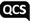 This page is deliberately left blank8 Wrotham Road GravesendDA11 0PADate:DearPlease find enclosed Angy Care Limited's Staff Handbook which is designed to assist us to maintain our compliance with the Health and Social Care Act 2008 and other legislation.Angy Care Limited's Staff Handbook is intended to be a single reference source for you to fully understand what expectations we have and outline some of your conditions of employment. You can also view the Staff Handbook via the QCS Mobile App which can be downloaded via Google Play or the App Store. Additionally, you can also access the QCS Management System via your desktop. Please speak to me if you need assistance with accessing the system.You are asked to read through the Handbook and the policies. The intention of the Handbook is to bring many elements of your conditions of employment that may previously have been given to you in various documents into one document and to highlight some key policies. If you are concerned about any issues that you find on reading this document, please bring them to my attention and we will discuss the matter.Please sign to confirm that you have received a copy of the Angy Care Limited Handbook or that you have been given access to the QCS Management System to read Angy Care Limited's Staff Handbook on line or via the QCS AppPlease return a copy of the form and keep a copy for yourself Yours sincerely,Mrs Motilayo Agoro Registered ManagerThis page is deliberately left blankBusiness Impact:LowMediumHighCriticalBusiness Impact:XChanges are important, but urgent implementation is not required, incorporate into your existing workflow.Changes are important, but urgent implementation is not required, incorporate into your existing workflow.Changes are important, but urgent implementation is not required, incorporate into your existing workflow.Changes are important, but urgent implementation is not required, incorporate into your existing workflow.Changes are important, but urgent implementation is not required, incorporate into your existing workflow.Reason for this review:Scheduled reviewWere changes made?Yes    Summary: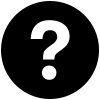 New policy describing the Staff Handbook and the need to customise the template. Revised Staff Handbook template to dovetail with current policies in the QCS Management System and the QCS App. This policy was previously called 'Employee Handbook'.Relevant Legislation:The Care Act 2014Health and Social Care Act 2008 (Registration and Regulated Activities) (Amendment) Regulations 2015Health and Safety at Work etc. Act 1974Human Rights Act 1998Data Protection Act 2018Underpinning Knowledge - What have we used to ensure that the policy is current:CQC, (2014), Health and Social Care Act 2008 (Regulated Activities) Regulations 2014: Regulation 18: Staffing. [Online] Available from: http://www.cqc.org.uk/guidance-providers/regulations-enforcement/regulation- 18-staffing#guidance  [Accessed:  28/02/2018]    Suggested action: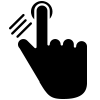 Encourage sharing the policy through the use of the QCS AppKey QuestionKey Line of Enquiry (KLOE)EFFECTIVEE2: How does the service make sure that staff have the skills, knowledge and experience to deliver effective care and support?EFFECTIVEE4: How well do staff, teams and services within and across organisations work together to deliver effective care, support and treatment?WELL-LEDW2: Does the governance framework ensure that responsibilities are clear and that quality performance, risks and regulatory requirements are understood and managed?Title of formWhen would the form be used?Created byStaff Handbook - PC08As part of Employee Induction.QCSStaff Handbook Receipt Form - PC08When a Handbook is issued.QCSStaff Handbook Covering Letter - PC08When a new Handbook is issuedQCSManagerManagerI confirm that on 	(date) I gave a copy of Angy Care Limited’s Staff Handbook to 	(Name of Recipient).I confirm that on 	(date) I gave a copy of Angy Care Limited’s Staff Handbook to 	(Name of Recipient).Manager Name:Manager Name:Manager Signature:Date:EmployeeEmployeeI confirm that on 	(date) I received a copy of Angy Care Limited’s Staff Handbook.I confirm that on 	(date) I received a copy of Angy Care Limited’s Staff Handbook.Employee Name:Employee Name:Employee Signature:Date: